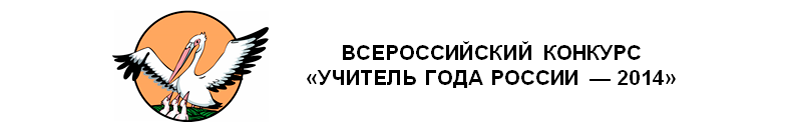 Эссе«Здравствуйте, дети, я ваш воспитатель!»Тархова Наталья Викторовна, воспитательМБДОУ «Детский сад № 103»- Здравствуйте, дети, я ваш воспитатель!- Что-то не так?- Мне кажется, вы смотрите на меня немного удивлённо и недоверчиво одновременно. Вы не знакомы со мной и вас это пугает?Знаю, для вас я пока чужая тётя… Сейчас немного расскажу о себе и даже кое-что вам пообещаю. А свои обещания я всегда выполняю!Торжественно обещаю каждый день встречать вас радостной улыбкой у дверей  нашей группы, обнимать вас, и, при необходимости, даже брать на руки, если вдруг разлука с  любимой мамой на тот момент будет казаться вам совсем невыносимой, особенно первые три минуты, пока вы не забыли о своём «горе».Считаю совершенно не нужным запоминать ваши имена, ведь это не имеет никакого смысла. Сегодня тот, кто вчера был Алёшей Поповичем, уже Компот, а послезавтра уже Крепыш или Нолик. Да и я собственно не отличаюсь постоянством: матрешка Катя, снеговик Вася, Незнайка, Карлсон или просто Зайчик. И это всё только на этой неделе!Обещаю каждый день придумывать небылицы о том, что сегодня утром лисичка или ёжик принесли нам очень вкусную овсяную кашу на завтрак, и тот, кто её съест, будет самым сильным и красивым на свете. Ежедневно я буду с улыбкой говорить кому-то из вас: «Ты – молодец!» А когда от остальных двадцати детей я услышу: «А я?», то обязательно придумаю, за что похвалить каждого. Ведь похвалы вы, безусловно, достойны, а мне не сложно найти для этого повод.Обещаю вам, что играя на новогоднем утреннике Бабу Ягу или какую-то другую болотную нечисть, я совсем не обижусь, если вы меня вдруг не узнаете. Наоборот, мне будет очень приятно, ведь я на них совсем не похожа.Одевая вас на прогулку, я без труда расстегну, а потом застегну миллион маленьких пуговок на красивых мальчишечьих рубашках и милых девчачьих кофточках. Главное, чтобы вы сумели дождаться, когда я справлюсь с таким множеством застёжек.Скорее всего, я даже сумею по достоинству оценить ваше творчество, когда вы решите перекрасить свежевыкрашенную веранду грязью, смешав в ходе опытно-экспериментальной деятельности воду и песок. Ведь опыты должны быть интересны детям, а ничего забавнее, чем возиться в грязи, пока не придумано.Обещаю слушать ваши занимательные истории, как только вы этого пожелаете, и делать каждый раз удивлённое лицо, как будто раньше вы никогда мне об этом не рассказывали; чинить в сончас навсегда сломанные (кем-то, но не вами) игрушки; лечить «смертельные раны», помазав их «волшебной» водичкой из-под крана… А вечером я не менее радостно буду встречать ваших родителей,   делясь с ними, насколько увлекательно мы провели день.От меня они узнают, сколько ложек вкусной и полезной каши съедено утром каждым из вас (ведь я их считала) и сколько кружек компота выпито перед сончасом не зря…Поведаю им о том, кто сегодня выиграл «битву» и встал первым в строю на зарядке и физкультурном занятии. У кого лучше физинструктора получается выполнять новые и сложные упражнения, и пусть названия им вы ещё не придумали.Посоветую вашим родителям обратить внимание на ваши музыкальные способности, ведь на музыке вы поёте громче всех и требуете, чтобы вам аплодировали. Таланты нужно развивать, и чем раньше, тем лучше…Порадую всех желающих рассказами о том, кто из детей уснул быстрее всех в тихий час, потому что я пообещала: «Кто первый уснёт, тот может не спать совсем!» Жаль, что дневной сон быстро закончился, и я не успела выполнить своё обещание. Но ничего страшного, завтра можно будет снова попробовать не спать.Каждый раз после родительского собрания, явка на котором была почти 100 %, я не устану отвечать на вопросы любопытных мамочек: «А что было на собрании? Что решили?» Конечно, никто не сомневается, что папы внимательно прослушали всю информацию, но, как оказалось, я рассказываю намного подробнее.А вечером после работы, когда я обязательно кого-нибудь из вас встречу в магазине, вы непременно громко меня поприветствуете, а я вас. Ну, и ничего страшного, если ещё примерно человек 100 узнает, что меня зовут Наталья Викторовна, и я работаю воспитателем в детском саду.И ещё, хотела пообещать вам... стать не чужой тётей…По крайней мере, я постараюсь стать для вас кем-то более близким. А кем именно, вы решите сами… Может мамой или подружкой, или лечащим врачом, а может водителем личного автомобиля, капитаном вашего корабля, продавцом в любимом магазине игрушек, строителем новой дачи для бабушки, первым учителем в школе, поваром для садичных кукол, парикмахером, заплетающим самые красивые косички в мире… - Здравствуйте, дети, я ваш воспитатель!